ДОЗАВЕЖДАЩ ОКРЪЖЕН СЛЕДСТВЕН ОТДЕЛ КЪМ ОКРЪЖНА ПРОКУРАТУРА ВИДИНЗ А Я В Л Е Н И Еот	ЕГН	, живущ в гр. (с.)	,ж.к	,ул	,тел.:	             ГОСПОЖО ЗАВЕЖДАЩ ОКРЪЖЕН СЛЕДСТВЕН ОТДЕЛ,Моля на основание Заповед № 222/2020г., изменена и допълнена със Заповед № 99/2021г. на председателя на Окръжен съд – Видин, да ми определите ръководител на стажа в ОСлО към Окръжна прокуратура - Видин за периода:	………………Прилагам копие от Акт за встъпване в длъжност като стажант-юрист от Окръжен съд-Видин и копие от Заповед № …………..  / 20……..	г. на Министерство на правосъдието.Дата:		ПОДПИС:гр	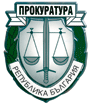                                                                                   Приложение № 1.1ПРОКУРАТУРА НА РЕПУБЛИКА БЪЛГАРИЯОКРЪЖНА ПРОКУРАТУРА ВИДИН